上海建桥学院课程教学进度计划表一、基本信息二、课程教学进度三、评价方式以及在总评成绩中的比例任课教师：                  系主任审核：   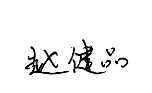 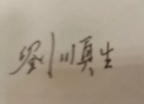 日期：2021年2月25日课程代码2020434课程名称德语阅读2课程学分2总学时32授课教师赵健品教师邮箱16046@gench.edu.cn上课班级德语B19-1，德语B19-2上课教室答疑时间周一上午1、2节  周二上午1、2节周一上午1、2节  周二上午1、2节周一上午1、2节  周二上午1、2节主要教材《全国高等学校德语专业四级考试真题集（新题型）》《全国高等学校德语专业四级考试真题集（新题型）》《全国高等学校德语专业四级考试真题集（新题型）》参考资料《全国高等学校德语专业四级考试样题集（上）（下）》《德语专业四级应试全攻略》《全国德语专业四级考试真题与解析2009-2012》《全国德语专业四级考试真题与解析2016-2018》《全国高等学校德语专业四级考试样题集（上）（下）》《德语专业四级应试全攻略》《全国德语专业四级考试真题与解析2009-2012》《全国德语专业四级考试真题与解析2016-2018》《全国高等学校德语专业四级考试样题集（上）（下）》《德语专业四级应试全攻略》《全国德语专业四级考试真题与解析2009-2012》《全国德语专业四级考试真题与解析2016-2018》周次教学内容教学方式作业1德语专四中常见的话题类型
常见德语阅读类型讲解（globales Lesen, detailliertes Lesen, suchendes Lesen）讲课、讨论复习所讲内容，课后作业2常见德语阅读类型讲解（globales Lesen, detailliertes Lesen, suchendes Lesen）讲课、讨论复习所讲内容，课后作业3生词的处理方法讲课、讨论复习所讲内容，课后作业4篇章结构与衔接讲课、讨论复习所讲内容，课后作业5难长句子的处理与提高阅读速度讲课、讨论复习所讲内容，课后作业6德语说明文特点，说明文在专四考试中的题型特点讲课、讨论复习所讲内容，课后作业7说明文在专四考试中的题型特点及解题思路讲课、讨论复习所讲内容，课后作业8德语故事特点，故事类文章的解题方法讲课、讨论复习所讲内容，课后作业9科普类文章特点，及其在专四考试中的题型特点讲课、讨论复习所讲内容，课后作业10社会问题类文章特点，及其在专四考试中的题型特点讲课、讨论复习所讲内容，课后作业11社会问题类文章专四考试中的题型特点及解题思路讲课、讨论复习所讲内容，课后作业12环境环保类文章特点，及其在专四考试中的题型特点讲课、讨论复习所讲内容，课后作业13心理学类文章特点，及其在专四考试中的题型特点讲课、讨论复习所讲内容，课后作业14新科技类文章特点，及其在专四考试中的题型特点讲课、讨论复习所讲内容，课后作业15新科技类文章专四考试中的题型特点及解题思路讲课、讨论复习所讲内容，课后作业16不良的阅读习惯及其改善方法讲课、讨论复习所讲内容，课后作业总评构成（1+X）评价方式占比1期末闭卷考试55%X1课堂纸笔测验15%X2期中闭卷考试15%X3课下作业15%